ΠΑΝΕΠΙΣΤΗΜΙΟ ΠΕΛΟΠΟΝΝΗΣΟΥ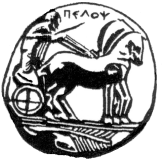 ΣΧΟΛΗ ΚΑΛΩΝ ΤΕΧΝΩΝΤΜΗΜΑ ΘΕΑΤΡΙΚΩΝ ΣΠΟΥΔΩΝΠΡΟΓΡΑΜΜΑ ΜΕΤΑΠΤΥΧΙΑΚΩΝ ΣΠΟΥΔΩΝ«Δραματική Τέχνη και Παραστατικές Τέχνες στην Εκπαίδευση και Δια Βίου Μάθηση – MA in Drama  and Performing Arts in Education and Lifelong Learning»                                                                                                                          (ΠΜΣ – ΔΡΑ.ΤΕ.Π.Τ.Ε.)ΩΡΟΛΟΓΙΟ ΠΡΟΓΡΑΜΜΑ /ΠΡΟΓΡΑΜΜΑ ΜΕΤΑΠΤΥΧΙΑΚΩΝ ΣΠΟΥΔΩΝ Β΄ ΕΞΑΜΗΝΟΥ 2020-21   B΄ ΕΞΑΜΗΝΟ1ο ΜάθημαΤΙΤΛΟΣ ΜΑΘΗΜΑΤΟΣ: Παραστατικές τέχνες: Μορφές και είδηΚΩΔ. Μ/ΤΟΣ: DIE-201ΠΙΣΤΩΤΙΚΕΣ ΜΟΝΑΔΕΣ: 4 ECTSΚΥΡΙΟΣ ΔΙΔΑΣΚΩΝ: Αστέριος Τσιάρας,  Καθηγητής ΤΘΣ του Πανεπιστημίου ΠελοποννήσουΑΛΛΟΙ ΔΙΔΑΣΚΟΝΤΕΣ:  Άλκηστις Κοντογιάννη, Γεώργιος Κόνδης, Παναγιώτα Φυλακτάκη, Βασιλική ΣαγκιώτηΣΚΟΠΟΙ & ΣΤΟΧΟΙ ΤΟΥ ΜΑΘΗΜΑΤΟΣ: Ο διδακτικός στόχος του μαθήματος είναι να εισάγει τους μεταπτυχιακούς/κές φοιτητές/τριες στις βασικές μορφές και τα είδη των παραστατικών τεχνών. Μέσα από τη  διδασκαλία του μαθήματος ο μεταπτυχιακός φοιτητής θα κατανοήσει τις διαφορές των τεχνικών μεταξύ διαφορετικών παραστατικών τεχνών.Τέλος, στόχο του μαθήματος αποτελεί η πρακτική κατάρτιση των μεταπτυχιακών φοιτητών/τριών, μέσω βιωματικών θεατρικών εργαστηρίων σε τεχνικές των παραστατικών τεχνών.ΔΙΔΑΚΤΙΚΕΣ ΕΝΟΤΗΤΕΣ-ΠΕΡΙΕΧΟΜΕΝΑ:Διδακτική της Υποκριτικής  και ΣκηνοθεσίαςΚοινων. Θέατρο - Θέατρο για Εκπαίδευση ΕνηλίκωνΘέατρο καταπιεσμένου, (Φόρουμ, Εικόνας)Θέατρο της επινόησης , θέατρο της ανάπτυξηςΔιδακτική Χορού. Το σώμα & ο χώρος. Δημιουργικός χορός & αυτοσχέδιος, Παντομίμα, Χοροθέατροθεατρικά Αντικείμενα, ΜάσκεςΣκηνογραφία, Ενδυματολογία , υλικά, εφαρμογές στην ΕκπαίδευσηΦωτισμός, ηλεκτρονικό σχέδιοΤεχνολογία, πολυμέσα, βιντεοτέχνη, εκπαιδ. εφαρμογέςΜΕΘΟΔΟΣ ΔΙΔΑΣΚΑΛΙΑΣ: Βιωματικά θεατρικά εργαστήρια, διάλογος, διάλεξη, χρήση της ψηφιακής τεχνολογίας ΤΡΟΠΟΣ ΚΑΙ ΚΡΙΤΗΡΙΑ ΑΞΙΟΛΟΓΗΣΗΣ: Η αξιολόγηση των φοιτητών θα γίνει: α) Γραπτές εργασίες β) Προφορικές ή γραπτές εξετάσειςΠΡΟΤΕΙΝΟΜΕΝΗ ΒΙΒΛΙΟΓΡΑΦΙΑΔαφιώτη , Α. (2010). Το θέατρο στην εκπαίδευση: θεατρικές παραστάσεις και θεατρικό παιχνίδι. Αθήνα : Διάπλαση.Γκόβας, Ν. (2004). Το θέατρο και οι παραστατικές τέχνες στην εκπαίδευση: Δημιουργικότητα και μεταμορφώσεις, Πρακτικά της 4ης διεθνούς συνδιάσκεψης για το θέατρο στην εκπαίδευση. Αθήνα: Πανελλήνιο Δίκτυο Εκπαιδευτικών για το Θέατρο για στην Εκπαίδευση.Hickey-Moody, A. (2013). Youth, arts and education: reassembling subjectivity through affect. London; New York: Routledge.Κοντογιάννη, Α. (2012). Το αυτοσχέδιο θέατρο στο σχολείο: Προετοιμασία για δραματοποίηση. Αθήνα: Πεδίο.McCarthy, K. F. (2001). The Performing arts in a new era. Santa Monica, CA: RandMcCutchen, B. P. (2006). Teaching dance as art in education. Champaign, IL: Human Kinetics.Shavinina, Larisa V. (2003). The international handbook on innovation. Amsterdam ; London: Pergamon.2ο Μάθημα        ΤΙΤΛΟΣ ΜΑΘΗΜΑΤΟΣ: Παραστατικές τέχνες και άλλες τέχνεςΚΩΔ. Μ/ΤΟΣ: DIE-202ΠΙΣΤΩΤΙΚΕΣ ΜΟΝΑΔΕΣ: 5 ECTSΚΥΡΙΟΣ ΔΙΔΑΣΚΩΝ: Άλκηστις Κοντογιάννη – Ομότιμη Καθηγήτρια ΤΘΣ του Πανεπιστημίου ΠελοποννήσουΑΛΛΟΙ ΔΙΔΑΣΚΟΝΤΕΣ: Αστέριος Τσιάρας, Χριστίνα Ζώνιου, Δημήτρης  Καράγιωργας, Μιχάλης Τόμπλερ, Αναστασία Κόρδαρη,  Πέτρος ΓάλλιαςΣΚΟΠΟΙ & ΣΤΟΧΟΙ ΤΟΥ ΜΑΘΗΜΑΤΟΣ: Ο διδακτικός στόχος του μαθήματος είναι να εισάγει τους μεταπτυχιακούς/κές φοιτητές/τριες στη θεωρητική και πρακτική συσχέτιση των παραστατικών τεχνών με άλλες τέχνες. Μέσα από τη  διδασκαλία του μαθήματος ο μεταπτυχιακός φοιτητής θα κατανοήσει τους τρόπους διασύνδεσης των παραστατικών τεχνών με άλλες τέχνες. Τέλος, στόχο του μαθήματος αποτελεί η πρακτική κατάρτιση των μεταπτυχιακών φοιτητών/τριών, μέσω βιωματικών θεατρικών εργαστηρίων, στη σύνθεση κατάλληλων εργαστηρίων συσχέτισης των παραστατικών τεχνών με άλλες τέχνες.ΔΙΔΑΚΤΙΚΕΣ ΕΝΟΤΗΤΕΣ-ΠΕΡΙΕΧΟΜΕΝΑ:1. Εφαρμοσμένη Παιδαγωγική, ΔΤΕ & Παραστατικές Τέχνες  2. Ασκήσεις & Τεχνικές ΔΤΕ  στις παραστατικές και τις άλλες τέχνες                                    3. Διδακτική της μουσικής, 4. Κουκλοθέατρο5. Θέατρο Αντικειμένων6. Αφήγηση παραμυθιού7. Λαϊκά δρώμενα8. Θέατρο δρόμουΜΕΘΟΔΟΣ ΔΙΔΑΣΚΑΛΙΑΣ: Βιωματικά θεατρικά εργαστήρια, διάλογος, διάλεξη, χρήση της ψηφιακής τεχνολογίας ΗΜΕΡΟΛΟΓΙΑΚΟΣ ΠΡΟΓΡΑΜΜΑΤΙΣΜΟΣ ΔΙΔΑΚΤΕΑΣ ΥΛΗΣ – ΩΡΕΣ/ΕΒΔΟΜΑΔΑΑΞΙΟΛΟΓΗΣΗΣ: Η αξιολόγηση των φοιτητών θα γίνει: α) Γραπτές εργασίες β)          Προφορικές ή γραπτές εξετάσειςΠΡΟΤΕΙΝΟΜΕΝΗ ΒΙΒΛΙΟΓΡΑΦΙΑΓκανά, Γ. (1998). Δέκα δημιουργικά βήματα για μια σχολική παράσταση και έξι παραστάσεις με παιδιά σχολικής και προσχολικής ηλικίας. Αθήνα: Καστανιώτης.Clark, G. (2004). Teaching talented art students: principles and practices. New York, N.Y.: Teachers College Press.Davies, D. (2011). Philosophy of the performing arts. Chichester, West Sussex ; Malden, MA : Wiley-Blackwell.Graham, G. (2005). Philosophy of the arts: an introduction to aesthetics. London ; New York : Routledge.McCarthy, K. F. (2005). A portrait of the visual arts: meeting the challenges of a new era. Santa Monica, CA : RAND Corp.Royce, A. P. (2004). Anthropology of the performing arts: artistry, virtuosity, and interpretation in a cross-cultural perspective. Walnut Creek, CA: AltaMira Press.3ο ΜάθημαΤΙΤΛΟΣ ΜΑΘΗΜΑΤΟΣ: Διασύνδεση Τεχνών: Πολύτεχνο δρώμενο ΚΩΔ. Μ/ΤΟΣ: DIE-203ΠΙΣΤΩΤΙΚΕΣ ΜΟΝΑΔΕΣ: 6 ECTSΚΥΡΙΟΣ ΔΙΔΑΣΚΩΝ: Αστέριος Τσιάρας -  Καθηγητής  ΤΘΣ του Πανεπιστημίου ΠελοποννήσουΑΛΛΟΙ ΔΙΔΑΣΚΟΝΤΕΣ: Ιωάννα Τζαρτζάνη, Άννα Τσίχλη, Αναστασία Κόρδαρη,  Γιώργος Θεοδώρου, Παναγιώτης Τζαμαργιάς, Μάγδα Βίτσου,  Πασχάλης ΔήμουΣΚΟΠΟΙ & ΣΤΟΧΟΙ ΤΟΥ ΜΑΘΗΜΑΤΟΣ: Ο διδακτικός στόχος του μαθήματος είναι να εισάγει τους μεταπτυχιακούς/κές φοιτητές/τριες στους τρόπους διασύνδεσης των τεχνών. Μέσα από τη  διδασκαλία του μαθήματος ο μεταπτυχιακός φοιτητής θα κατανοήσει τη διασύνδεση των τεχνών και τη δημιουργία πολύτεχνου δρώμενου.Τέλος, στόχο του μαθήματος αποτελεί η πρακτική κατάρτιση των μεταπτυχιακών φοιτητών/τριών, μέσω βιωματικών θεατρικών εργαστηρίων σε τεχνικές διασύνδεσης  των τεχνών και τη δημιουργία πολύτεχνου δρώμενου.ΔΙΔΑΚΤΙΚΕΣ ΕΝΟΤΗΤΕΣ-ΠΕΡΙΕΧΟΜΕΝΑ:1. Τρόποι και τεχνικές διασύνδεσης των τεχνών2. Τρόποι και τεχνικές δημιουργίας πολύτεχνου δρώμενουΜΕΘΟΔΟΣ ΔΙΔΑΣΚΑΛΙΑΣ: Βιωματικά θεατρικά εργαστήρια, διάλογος, διάλεξη, χρήση της ψηφιακής τεχνολογίας ΗΜΕΡΟΛΟΓΙΑΚΟΣ ΠΡΟΓΡΑΜΜΑΤΙΣΜΟΣ ΔΙΔΑΚΤΕΑΣ ΥΛΗΣ – ΩΡΕΣ/ΕΒΔΟΜΑΔΑΤΡΟΠΟΣ ΚΑΙ ΚΡΙΤΗΡΙΑ ΑΞΙΟΛΟΓΗΣΗΣ: Η αξιολόγηση των φοιτητών θα γίνει: α) Γραπτές εργασίες β) Προφορικές ή γραπτές εξετάσειςΠΡΟΤΕΙΝΟΜΕΝΗ ΒΙΒΛΙΟΓΡΑΦΙΑMarland, M. (2002). Managing the arts in the curriculum. Oxford: Heinemann Educational.Μουδατσάκης , Τ. Ε. (2005). Το θέατρο ως πρακτική τέχνη στην εκπαίδευση: : από τον Stanislavky, τον Brecht και τον Grotowski στο σκηνικό δοκίμιο. Αθήνα : Εξάντας.Piotrowski, J. (1996). Expressive arts in the primary school. London: Cassell.Pearson, M. (2009). Using expressive arts to work with the mind, body and emotions: theory and practice. London; Philadelphia : Jessica Kingsley Publishers.Halprin, D. (2003). The expressive body in life, art, and therapy: working with movement, metaphor, and meaning. London; Philadelphia, PA: Jessica Kingsley Publishers.Korza, P. (1989). The arts festival work kit. Amherst, Mass.: Arts Extension Service, Division of Continuing Education, University of Massachusetts at Amherst.4ο  ΜάθημαΤΙΤΛΟΣ ΜΑΘΗΜΑΤΟΣ: Μορφές θεάματος ΚΩΔ. Μ/ΤΟΣ: DIE-204ΠΙΣΤΩΤΙΚΕΣ ΜΟΝΑΔΕΣ: 4 ECTSΚΥΡΙΟΣ ΔΙΔΑΣΚΩΝ: Αστέριος Τσιάρας – Καθηγητής ΤΘΣ του Πανεπιστημίου ΠελοποννήσουΑΛΛΟΙ ΔΙΔΑΣΚΟΝΤΕΣ: Γιώργος Κόνδης, Αντωνία Βασιλάκου, Άννα Τσίχλη, Παναγιώτα Γιαννούλη, David-Roger Pammenter, Αντώνης Λενακάκης, Βουτενιώτης ΝικόλαοςΣΚΟΠΟΙ & ΣΤΟΧΟΙ ΤΟΥ ΜΑΘΗΜΑΤΟΣ: Ο διδακτικός στόχος του μαθήματος είναι να εισάγει τους μεταπτυχιακούς/κές φοιτητές/τριες στις μορφές θεάματος σε διάφορους χώρουςΜέσα από τη  διδασκαλία του μαθήματος ο μεταπτυχιακός/ή φοιτητής/τρια θα κατανοήσει τις τεχνικές δημιουργίας θεάματος σε διαφορετικά κοινωνικά πλαίσια.Τέλος, στόχο του μαθήματος αποτελεί η πρακτική κατάρτιση των μεταπτυχιακών φοιτητών/τριών, μέσω βιωματικών θεατρικών εργαστηρίων σε τεχνικές τεχνικές δημιουργίας θεάματος σε διαφορετικά κοινωνικά πλαίσια.ΔΙΔΑΚΤΙΚΕΣ ΕΝΟΤΗΤΕΣ-ΠΕΡΙΕΧΟΜΕΝΑ:1. Εναλλακτικές παιδαγωγικές γιορτές παραστατικών τεχνών  2. Γιορτές-εμψυχώσεις για επαγγελματικούς  χώρους    3 Παρουσίαση δρώμενων, παραστάσεων, εκθέσεωνΜΕΘΟΔΟΣ ΔΙΔΑΣΚΑΛΙΑΣ: Διάλεξη, διάλογος, χρήση της ψηφιακής τεχνολογίας ΗΜΕΡΟΛΟΓΙΑΚΟΣ ΠΡΟΓΡΑΜΜΑΤΙΣΜΟΣ ΔΙΔΑΚΤΕΑΣ ΥΛΗΣ – ΩΡΕΣ/ΕΒΔΟΜΑΔΑΤΡΟΠΟΣ ΚΑΙ ΚΡΙΤΗΡΙΑ ΑΞΙΟΛΟΓΗΣΗΣ: Η αξιολόγηση των φοιτητών θα γίνει: α) Γραπτές εργασίες β) Προφορικές ή γραπτές εξετάσειςΠΡΟΤΕΙΝΟΜΕΝΗ ΒΙΒΛΙΟΓΡΑΦΙΑBryant, J., & Vorderer, P. (2006). Psychology of entertainment. Mahway, N.J.: Lawrence Erlbaum.Hughes, H. (2013). Arts, Entertainment and Tourism. Hoboken : Taylor and Francis.Καρακώστας, Σ. Α. (1993). Θέαμα και παιδί. Σέρρες: Πλαίσιο.Mackay, D. (2001). The fantasy role-playing game: a new performing art. Jefferson, N.C. ; London : McFarland.Pecora, N. O. (1998). The business of children's entertainment. New York: Guilford Press.Vivian, L. (1984). The entertainment industry. Melbourne: AE Press.5ο  ΜάθημαΤΙΤΛΟΣ ΜΑΘΗΜΑΤΟΣ: 	Εκδηλώσεις πολιτισμού στην εκπαίδευση και τη διά βίου μάθησηΚΩΔ. Μ/ΤΟΣ: DIE-205ΠΙΣΤΩΤΙΚΕΣ ΜΟΝΑΔΕΣ: 6 ECTSΚΥΡΙΟΣ ΔΙΔΑΣΚΩΝ: Άλκηστις Κοντογιάννη – Ομότιμη Καθηγήτρια ΤΘΣ του Πανεπιστημίου ΠελοποννήσουΑΛΛΟΙ ΔΙΔΑΣΚΟΝΤΕΣ: Αστέριος Τσιάρας, Χριστίνα Ζώνιου,  Παναγιώτα Γιαννούλη, David-Roger Pammenter, Νίκος Γκόβας, Κώστας ΒόμβολοςΣΚΟΠΟΙ & ΣΤΟΧΟΙ ΤΟΥ ΜΑΘΗΜΑΤΟΣ: Ο διδακτικός στόχος του μαθήματος είναι να εισάγει τους μεταπτυχιακούς/κές φοιτητές/τριες στις βασικές μορφές διοργάνωσης εκδηλώσεων πολιτισμού στην εκπαίδευση και τη διά βίου μάθηση.Μέσα από τη  διδασκαλία του μαθήματος ο μεταπτυχιακός φοιτητής θα κατανοήσει τους τρόπους και τις τεχνικές για τη διοργάνωση εκδηλώσεων πολιτισμού στην εκπαίδευση και τη διά βίου μάθηση.Τέλος, στόχο του μαθήματος αποτελεί η πρακτική κατάρτιση των μεταπτυχιακών φοιτητών/τριών, στην εκπόνηση και εφαρμογή σχεδίων διοργάνωσης εκδηλώσεων πολιτισμού στην εκπαίδευση και τη διά βίου μάθηση.ΔΙΔΑΚΤΙΚΕΣ ΕΝΟΤΗΤΕΣ-ΠΕΡΙΕΧΟΜΕΝΑ:Εναλλακτικές μορφές παραστάσεων στην εκπ/ση -Εφαρμογές Θεατροπαιδαγωγικών δράσεωνΕναλλακτικές παιδαγωγικές γιορτές σύμμεικτων μέσων  ΜΕΘΟΔΟΣ ΔΙΔΑΣΚΑΛΙΑΣ: Βιωματικά θεατρικά εργαστήρια, διάλογος, διάλεξη, χρήση της ψηφιακής τεχνολογίας ΗΜΕΡΟΛΟΓΙΑΚΟΣ ΠΡΟΓΡΑΜΜΑΤΙΣΜΟΣ ΔΙΔΑΚΤΕΑΣ ΥΛΗΣ – ΩΡΕΣ/ΕΒΔΟΜΑΔΑΤΡΟΠΟΣ ΚΑΙ ΚΡΙΤΗΡΙΑ ΑΞΙΟΛΟΓΗΣΗΣ: Η αξιολόγηση των φοιτητών θα γίνει: α) Γραπτές εργασίες β) Προφορικές ή γραπτές εξετάσειςΠΡΟΤΕΙΝΟΜΕΝΗ ΒΙΒΛΙΟΓΡΑΦΙΑBaum, T. (2009). People and work in events and conventions: Α research perspective. Cambridge, MA: CABI.Γραμματάς, Θ. και Τζαμαργιάς, Τ. (2004). Πολιτιστικές εκδηλώσεις στο σχολείο : Πρωτοβάθμια - δευτεροβάθμια εκπαίδευση. Αθήνα: Ατραπός.Devillar, R. A., Faltis, C. J., & Cummins, J. P. (1994). Cultural diversity in schools: from rhetoric to practice. Albany : State University of New York Press.Egan-Robertson , A., Bloome, D. & Καραλή, Μ. (2003). 	Γλώσσα και πολιτισμός: οι μαθητές/-τριες ως ερευνητές /-τριες. Αθήνα : Μεταίχμιο.Du Cros, H., & Jolliffe, L. (2014). The arts and events. New York: Routledge.Leong, S., & Leung, B. W. (2013). Creative arts in education and culture: perspectives from Greater China. Dordrecht: Springer.Manning, K. (2000). Rituals, ceremonies, and cultural meaning in higher education. Westport, Conn. ; London : Bergin &​ Garvey. 6ο   Μάθημα    ΤΙΤΛΟΣ ΜΑΘΗΜΑΤΟΣ: Δραματική Τέχνη στην εκπαίδευση: Ερευνητικό Σχέδιο ΙΙΚΩΔ. Μ/ΤΟΣ: DIE-206ΠΙΣΤΩΤΙΚΕΣ ΜΟΝΑΔΕΣ: 5 ECTSΚΥΡΙΟΣ ΔΙΔΑΣΚΩΝ: Άλκηστις Κοντογιάννη – Ομότιμη Καθηγήτρια ΤΘΣ, Πανεπιστημίου ΠελοποννήσουΑΛΛΟΙ ΔΙΔΑΣΚΟΝΤΕΣ: Αστέριος Τσιάρας, Αγγελική Σπυροπούλου, Δώρα Παπαϊωάννου, Γιώργος ΚόνδηςΣΚΟΠΟΙ & ΣΤΟΧΟΙ ΤΟΥ ΜΑΘΗΜΑΤΟΣ: Ο διδακτικός στόχος του μαθήματος είναι να εισάγει τους μεταπτυχιακούς/κές φοιτητές/τριες στις μεθόδους κατάρτισης ερευνητικού σχεδίου για τη διερεύνηση της Δραματικής τέχνης στην εκπαίδευση.Μέσα από τη  διδασκαλία του μαθήματος ο μεταπτυχιακός/ή φοιτητής/τρια θα κατανοήσει τη χρήση τεχνικών κατάλληλων για την εκπόνηση  ερευνητικού σχεδίου για τη διερεύνηση της Δραματικής τέχνης στην εκπαίδευση.Τέλος, στόχο του μαθήματος αποτελεί η πρακτική κατάρτιση των μεταπτυχιακών φοιτητών/τριών σε μεθόδους ανάλυσης των δεδομένων της παιδαγωγικής έρευνας με βασικό εργαλείο τη Δραματική Τέχνη στην εκπαίδευση.ΔΙΔΑΚΤΙΚΕΣ ΕΝΟΤΗΤΕΣ-ΠΕΡΙΕΧΟΜΕΝΑ:Ερευνητικά Προγράμματα ΔΤΕ παγκοσμίως   Σχεδιασμός ερευνητικού προγράμματος ΔΤΕ και άλλων τεχνών   Συγγραφή ερευνητικής μελέτηςΠαρουσίαση ερευνητικής μελέτηςΜΕΘΟΔΟΣ ΔΙΔΑΣΚΑΛΙΑΣ: Διάλεξη, διάλογος, χρήση της ψηφιακής τεχνολογίας ΗΜΕΡΟΛΟΓΙΑΚΟΣ ΠΡΟΓΡΑΜΜΑΤΙΣΜΟΣ ΔΙΔΑΚΤΕΑΣ ΥΛΗΣ – ΩΡΕΣ/ΕΒΔΟΜΑΔΑΈναρξη μαθημάτων Σάββατο, 11.00 το πρωί, Κυριακή 10.30’ Λήξη μαθημάτων Σάββατο 18.30 το απόγευμα, Κυριακή 17.30΄το απόγευμαΚωδικόςΤίτλος ΜαθήματοςECTSDIE-201Παραστατικές τέχνες: Μορφές και είδη4DIE-202Παραστατικές τέχνες και άλλες τέχνες 5DIE-203Διασύνδεση Τεχνών: Πολύτεχνο δρώμενο 6DIE-204Μορφές θεάματος4DIE-205Εκδηλώσεις πολιτισμού στην εκπαίδευση και τη διά βίου μάθηση6DIE-206Δραματική Τέχνη στην εκπαίδευση: Ερευνητικό Σχέδιο ΙΙ5ΣύνολοΣύνολο30Α/ΑΗμερομηνία-ΏρεςΕισηγητήςΘέμαΘέμαΠαρασκευή 19/02/20211  Αστέριος Τσιάρας  (3)  17.00΄-20.00΄  Αστέριος Τσιάρας  (3)  17.00΄-20.00΄Συμβουλευτική εργασιώνΑ/ΑΗμερομηνία -ΏρεςΕισηγητήςΘέμαΣάββατο 20/02/2021Σάββατο 20/02/20211Λήδα Τασοπούλου (διαδικτυακά)11.00΄- 18.00΄                      Υπεύθυνοι :Άλκηστις ΚοντογιάννηΓιώργος Κόνδης  (6)ΑΦΗΓΗΣΕΙΣ ΠΑΡΑΜΥΘΙΩΝ Κυριακή 21/02/2021             Κυριακή 21/02/2021             Λήδα Τασοπούλου (διαδικτυακά)10.00΄- 11.30’                       14.30’ – 17.00’Υπεύθυνοι Άλκηστις ΚοντογιάννηΓιώργος Κόνδης (6)ΒΑΛΙΤΣΑΚΙ ΤΟΥ ΕΜΨΥΧΩΤΗ Ακολουθεί συζήτησηΠαρασκευή 26/02/2021Παρασκευή 26/02/20213Αστέριος Τσιάρας             17.00΄-20.00΄ (3)Συμβουλευτική εργασιώνΣάββατο 27/02/2021Σάββατο 27/02/20214Αστέριος Τσιάρας (3)11.00΄- 14.00΄ Πένυ Φυλακτάκη (3)15.00΄- 18.00Εκπόνηση διπλωματικής εργασίαςΘεατρική γραφήΚυριακή 28/02/2021Κυριακή 28/02/20215Πένυ Φυλακτάκη (3)10.30΄- 13.30΄Διάλειμμα  13.30’ -14.30΄Βασιλική Σαγκιώτη (3)14.30-17.30Θεατρική γραφήΑπό το προσωπείο στην τεράστια μαριονέτταΑ/ΑΗμερομηνίαΕισηγητήςΕισηγητήςΘέμαΣάββατο   6/03/2021Σάββατο   6/03/2021       1Δημήτρης Καράγιωργας (3)11.00΄- 14.00΄Διάλειμμα  14.00΄-15.00 Πέτρος Γάλλιας (3)Δημήτρης Καράγιωργας (3)11.00΄- 14.00΄Διάλειμμα  14.00΄-15.00 Πέτρος Γάλλιας (3)Θεραπεύει το κουκλοθέατρο;΄Λόγος και  κίνησηΘεατρική γραφήΚυριακή  7/03/2021Κυριακή  7/03/2021       2Δημήτρης Καράγιωργας  (3)10.30’ -13.30 Διάλειμμα  13.30΄- 14.30΄Μιχαήλ Τόμπλερ (3)14.30 – 17.30΄  Δημήτρης Καράγιωργας  (3)10.30’ -13.30 Διάλειμμα  13.30΄- 14.30΄Μιχαήλ Τόμπλερ (3)14.30 – 17.30΄  Θεραπεύει το κουκλοθέατρο;Μουσική: Δράση, αυτοσχεδιασμοί και παιχνίδια για ομάδες Σάββατο  20/03/2021Σάββατο  20/03/20213Αστέριος Τσιάρας (4)11.00΄- 15.00΄Διάλειμμα  15.00-16.00’ Αναστασία Κόρδαρη (2) 16.00-18.30΄Σχεδιασμός ερευνητικής εργασίας ΒΣχεδιασμός ερευνητικής εργασίας ΒΚΥΡΙΑΚΗ  21/03/2021ΚΥΡΙΑΚΗ  21/03/20214Χριστίνα Ζώνιου (6)10.30’ – 13.30΄  Διάλειμμα 13.30΄- 14.30΄Xριστίνα Ζώνιου14.30΄- 17.30               18.00΄-20.00΄ Άλκηστις Κοντογιάνννη (2) Χριστίνα Ζώνιου (6)10.30’ – 13.30΄  Διάλειμμα 13.30΄- 14.30΄Xριστίνα Ζώνιου14.30΄- 17.30               18.00΄-20.00΄ Άλκηστις Κοντογιάνννη (2) Θέατρο του καταπιεσμένουΑναστοχασμόςΑ/ΑΗμερομηνίαΕισηγητήςΘέμαΣάββατο 27/03/20211Αναστασία Κόρδαρη (6)11.00΄-14.00΄ 14.00΄- 15.00΄ ΔιάλειμμαΑναστασία Κόρδαρη  15.00΄- 18.00΄Κουκλοθέατρο, κατασκευή και αυτοσχεδιασμοίΚίνηση – εμψύχωση κούκλαςΠαράστασηΚυριακή  28/03/2021     2Γιώργος Θεοδώρου (6)10.30΄-13.30΄Διάλειμμα 13.30΄-14.30΄΄Γιώργος Θεοδώρου 14.30΄- 17.30΄Οπτικοποίηση  του λόγουΣάββατο 10/4/20213Μάγδα  Βίτσου (6)11.00΄- 14.00΄Διάλειμμα 14.00΄-15.00΄Μάγδα Βίτσου15.00΄- 18.00΄H  τέχνη του κουκλοθέατρου. Δημιουργικές διαστάσεις της εμψύχωσης στη σχολική τάξη.Κυριακή 11/4/20214Τάκης Τζαμαργιάς (4)10.30΄ - 14.30΄ (4)14.30-15.00΄ΔιάλειμμαΙωάννα Τζαρτζάνη  (3)15.00΄-18.00 Από το γραπτό λόγο στην αυτοσχέδια σκηνή της τάξης. Ταξίδι ανατροπών και εκπλήξεωνΧορός – στοιχεία σύνθεσης5Παρασκευή 16/04/2021  Αστέριος Τσιάρας    (4)                                                       ΣΥΜΒΟΥΛΕΥΤΙΚΗ  16.00- 20.00΄Σάββατο 17/4/20216Πασχάλης Δήμου 11.00΄- 13.00΄  (2)Διάλειμμα  13.00΄-14.00΄Άννα Τσίχλη (4)14.00΄- 18.30΄ Στη σκηνή της τάξης . Μειονοτικά, ομογενειακά, πολυπολιτισμικά σχολεία σήμερα. Εισαγωγή στη Θεατρική  ΠαραγωγήΑ/ΑΗμερομηνίαΕισηγητήςΘέμαΘέμα  Κυριακή 18/4/2021 1Άννα Τσίχλη (6)(10.30΄- 13.30΄)Διάλειμμα 13.30 – 14.30΄Άννα Τσίχλη (14.30΄- 17.30΄)Δημιουργώντας αφηγήσεις Δημιουργώντας αφηγήσεις Παρασκευή 14/05/20212Βουτενιώτης Νικόλαος  (5)  16.00΄- 21.00΄Βουτενιώτης Νικόλαος  (5)  16.00΄- 21.00΄Η προσέγγιση του κινηματογράφου σε 6 βήματα Σάββατο 15/05/20213Αντώνης Λενακάκης (6)(11.00΄- 14.00΄)Διάλειμμα 14.0 – 15.00΄Αντώνης Λενακάκης (15.00΄- 18.00΄)Κυριακή 16/05/20214Γιώργος Κόνδης (2)10.30΄-12.30΄Αντωνία Βασιλάκου  (4)           12.30΄-14.30΄Διάλειμμα 14.30-15.30΄Αντωνία Βασιλάκου15.30΄- 17.30Ταξιδιωτικό στο Ναύπλιο(μουσεία)Από την ουδέτερη μάσκα στην commedia dell'arte.Ταξιδιωτικό στο Ναύπλιο(μουσεία)Από την ουδέτερη μάσκα στην commedia dell'arte.6Παρασκευή 21/05/2021Αστέριος Τσιάρας     ΣΥΜΒΟΥΛΕΥΤΙΚΗ  16.00- 20.00΄Σάββατο 22/5/2021	7David Pammenter &Μπέτυ Γιαννούλη 11.00΄- 14.00΄Διάλειμμα 14.00΄-15.00David Pammenter  &Μπέτη Γιαννούλη 15.00΄- 18.00΄Κοινωνικό - Πολιτικό θέατροΚοινωνικό - Πολιτικό θέατροΑ/ΑΗμερομηνίαΗμερομηνίαΕισηγητήςΘέμαΚυριακή  23/05/2021Κυριακή  23/05/20211David Pammenter &Παναγιώτα  Γιαννούλη 10.30΄- 13.30΄Διάλειμμα 13.30΄-14.30΄David Pammenter  &Παναγιώτα  Γιαννούλη ΄14.30΄- 17.30΄ 18.00΄-20.00΄ Άλκηστις Κοντογιάνννη (2) Social TheatreΑναστοχασμόςΠαρασκευή 28/05/2021Παρασκευή 28/05/20212Αστέριος Τσιάρας  16.00΄-20.00΄ (4)ΣυμβουλευτικήΣάββατο  29/05/2021Σάββατο  29/05/20213Χριστίνα Ζώνιου (2)11.00΄- 13.00΄ Διάλειμμα  13.00΄-14.00΄Νίκος Γκόβας  - Χριστίνα Ζώνιου  (4)14.00΄-18.00΄Θέατρο ΦόρουμΘέατρο Φόρουμ και ομάδα του  Ναυπλίου Κυριακή  30/05/202144 Κώστας Βόμβολας (6)10.30΄-13.30΄Διάλειμμα  13.30-14.30΄Κώστας Βόμβολος14.30΄-17.30΄Η διδασκαλία του Αρχαίου Δράματος  μέσω της μουσικής προσέγγισης των χορικώνα/αΣάββατο    12/6/2021  1Κουκλοθέατρο (πρόβες)Δρώμενο πόληςΓιώργος Κόνδης (3)11.00΄-14.00΄Παράλληλα γίνονται πρόβες κουκλοθεάτρου Άλκηστις  11.00΄- 15.00΄ Δώρα Παπαϊωάννου (3)15.00 – 18.00΄Δρώμενο πόλης   21.00΄-22.30΄Υπεύθυνοι:Άλκηστις Κοντογιάννη Γιώργος Κόνδης (3)Μουσείο και κοινωνίαΔραματική Τέχνη και Συναλλακτική θεωρία. Θεωρία και εργαστήρι΄Δρώμενο 5 ομάδων των μεταπτυχιακών   στους δρόμους  της πόληςΜουσείο και κοινωνίαΔραματική Τέχνη και Συναλλακτική θεωρία. Θεωρία και εργαστήρι΄Δρώμενο 5 ομάδων των μεταπτυχιακών   στους δρόμους  της πόληςΚυριακή 13/06/2021  2Γενικές πρόβες κουκλοθέατρου11.00-17.00΄Άλκηστις Κοντογιάννη /Τζωρτζίνα Κακουδάκη (3) 17.30’ - 20.30΄Γενικές πρόβες κουκλοθέατρου11.00-17.00΄Άλκηστις Κοντογιάννη /Τζωρτζίνα Κακουδάκη (3) 17.30’ - 20.30΄Γενικές Πρόβες  κουκλοθέατρουΘέατρο για εφήβουςΣάββατο  26/06/2021  3Άλκηστις ΚοντογιάννηΓεώργιος Κόνδης (3)11.00΄- 14.00 (3)17.30-21.30΄  Άλκηστις ΚοντογιάννηΓεώργιος Κόνδης (3)11.00΄- 14.00 (3)17.30-21.30΄  Παραστάσεις  κουκλοθέατρουΚυριακή  27/06/2021  4Άλκηστις ΚοντογιάννηΓεώργιος Κόνδης (3)  11.00΄-14.00΄ Άλκηστις ΚοντογιάννηΓεώργιος Κόνδης (3)  11.00΄-14.00΄ Παραστάσεις  κουκλοθέατρουΣάββατο  3/07/2021   5Αστέριος Τσιάρας (2)Αγγελική  Σπυροπούλου (4)11.00 – 15.00΄ΒΙΝΤΕΟΑστέριος Τσιάρας (2)Γιώργος Κόνδης  (4)18.00-22.00΄ Αστέριος Τσιάρας (2)Αγγελική  Σπυροπούλου (4)11.00 – 15.00΄ΒΙΝΤΕΟΑστέριος Τσιάρας (2)Γιώργος Κόνδης  (4)18.00-22.00΄ ΓΡΑΠΤΕΣ ΕΞΕΤΑΣΕΙΣΒ. Παρουσίαση βίντεο Κυριακή  4/07/2021  6Αστέριος Τσιάρας (2)10.30-13.3014.30- 17.30΄Αστέριος Τσιάρας (2)10.30-13.3014.30- 17.30΄Κριτική παρουσίαση εργασιώνΚριτική παρουσίαση εργασιών